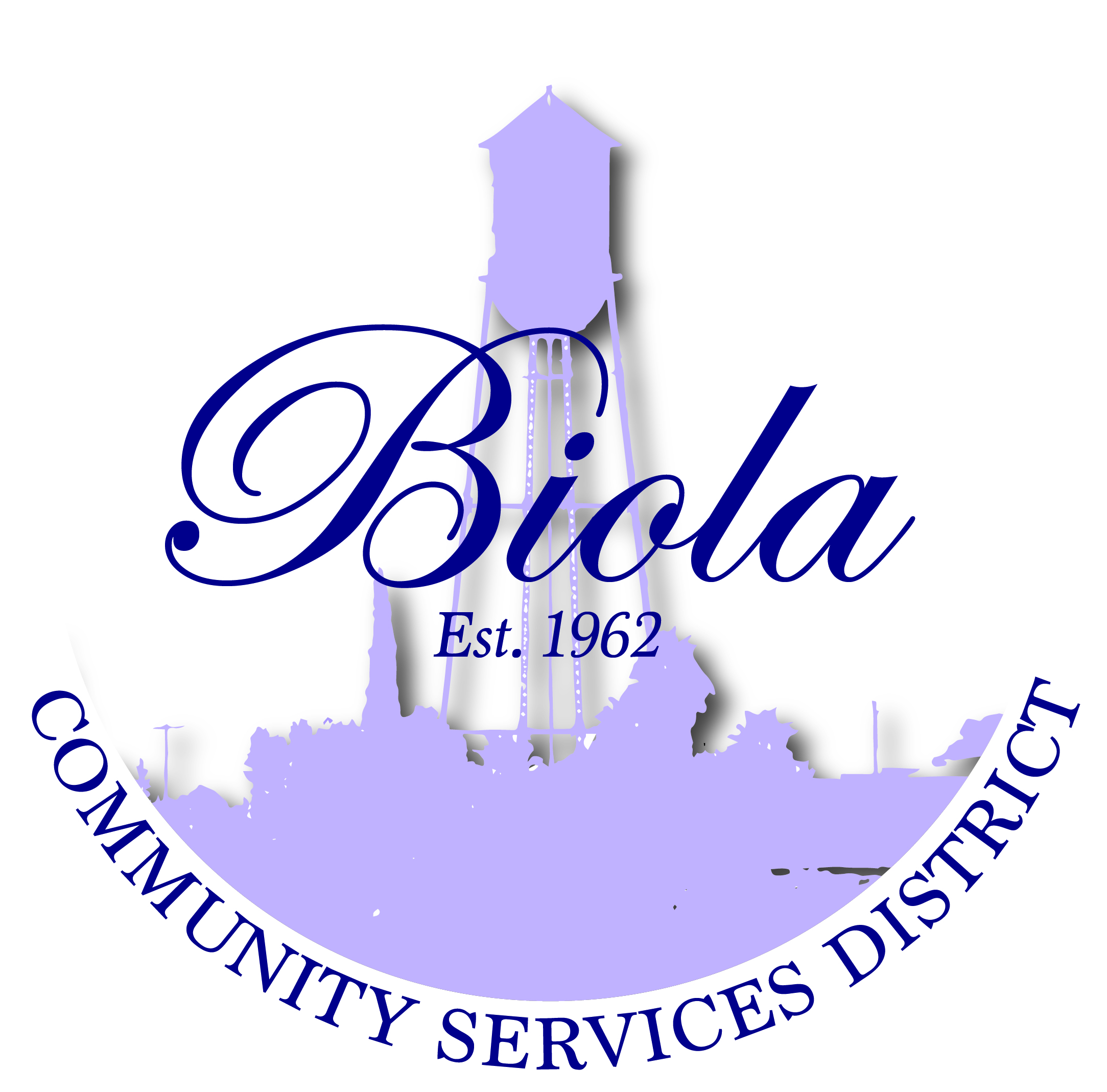 4925 N. Seventh Street-Po box 57 Biola CA  93606   Office (559) 843-2657     Fax (559) 843-2275    																	 	               Reyes Lozano – President  					  		               Mercedes Ramos – Vice President    		 					               Rudy Hernandez – Treasurer      							               Monique Dolores – Board Member   											           Martha Madera – Board Member     			                   								           Dwight Miller - General Manager     											           Elaine Cervantes – Board Secretary		        AGENDA FOR REGULAR MEETING									        OF THE BOARD OF DIRECTORS        			          THURSDAY, October 15, 2015				                    6:00 P.M.A regular meeting of the Board of Directors of Biola Community Services District is hereby called for Thursday, October 15, 2015 at the District’s office at 4925 N. Seventh Street,Biola, CA at 6:00 P.M.  Pursuant to the District’s Bylaws and Rules of Order, this Notice ifRegular Meeting shall be delivered to each Director not less than 72 hours in advance ofthe meeting, and posted in the locations specified and at the District’s Office.The only business to be discussed at the meeting will be the matters listed below.OPENING CEREMONIES – 6:00 P.M.Welcome – President Reyes  Lozano  Pledge of AllegianceCall to OrderRoll CallCERTIFICATIONCertification that the agenda was posted at least 72 hours before the meeting at Shaw Market,Biola Community Center and Biola Post Office and was signed by Secretary to theBoard, Elaine Cervantes and was acknowledged to the Board President as being correct.AGENDA APPROVAL/ADDITIONS/DELETINGS ADOPTION OF THE AGENDA – Regular Meeting, October 15, 2015REQUEST TO ADDRESS THE BOARD – This portion of the meeting is reserved for members of the public to address the Board on item of interest that are not on the Agenda and are within the subject matter of the Board.CONSENT CALENDARApproval of Minutes of Regular Meeting September 17, 2015Approval of Financial Report as of September 30, 2015OLD BUSINESSGrant updatesBCSD Policy Handbook updateNEW BUSINESSBiola Chamber – President Phillip Cervantes CORRESPONDENCE/ANNOUNCEMENTS        Reminder – New Office Hours; Monday office closed T/W/T 8:00am to 5:00pmFriday 8:00am to 12noon  Biola Congregational Church & Iglesia PC Biola“Light the Night with Jesus” Saturday, October 31, 2015 600 – 8:00pmJoin them for a FREE family fun night! DIRECTORS COMMENTSAs Offered (Handout) CLOSED SESSION GOVERNMENT CODE SECTION 54945.5A.   Initiation of Litigation        ADJOURNMENT A.    The next regular meeting of the Board of Directors will be on November 19, 2015NOTE: The agenda items may not be presented in the order they are listed.  Persons wishing to discuss an item that was taken out of order will have the opportunity to do so.  All agenda items listed are considered to be discussion and/or action items.  Material related to an item on this agenda that are public documents and are submitted after distribution and posting of the agenda are available for public inspection in the District’s office at 4925 N. Seventh Street Biola, CA  93606, during normal business hours.  Documents that are public documents provided by others during a meeting will be available at the same location during business hours after the meeting.Individuals needing special assistance in order to participate in this meeting should contact the District Secretary for such assistance or accommodation prior to the meeting.           Date:_____________________________, 2015 	 By:_____________________________________________							        Reyes Lozano, President/Chairperson